Agenda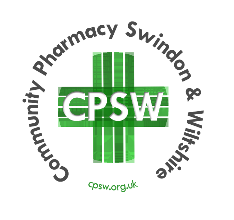 Meeting by Zoom: Thursday 19th Novemberhttps://us02web.zoom.us/j/87442409012?pwd=VEovalU0RXI4TDZOZHlja3dnOXY5dz09Invitees:Chair: Chris ShieldsMembers: John Hughes; Aga Jankowski; Nick Jephson; Alison Kidner; Robert Townsend; Charlie Wu; Naz Ameen; Daniel Worlock; Catherine CariniEmployees: Fiona Castle; Sarah CottonGuests:ApologiesItemDetailTimeAttachmentWelcome and apologies; Confirmation/update of Declarations of Interest9:151Review of Minutes and action tracker9:202, 3Revised Accounts vote resultsOfficer Reports9:304Current COVID issues“Close Contact” requiring isolation of pharmacy staffClosed door workingPPE PortalVaccination5NHSE ProposalsRevised Rota arrangements and paymentsReview of Breach notices and payment withholds76Service implementation and developmentGP CPCSAlcohol Brief Advice Wiltshire dressings suppliesHLP Requirement from April 2021Budget proposalsSocial MediaGP CPCS support89